ОТЧЕТ ДЕПУТАТА ЧЕРСТВОВА М.Д.     Я, Черствов Максим Дмитриевич, был избран депутатом Думы города Костромы по единому муниципальному округу в составе территориальной группы № 1, которая включает в себя территории 1, 2, 3 и 4го городских округов. 5 октября был избран заместителем руководителя депутатской фракции Партии «ЕДИНАЯ РОССИЯ». Вошел в состав постоянной депутатской комисии по экономике и финансам, а на 1-м заседании комиссии по местному самоуправлению был избран заместителем Председателя комиссии. Также решением Думы г.Костромы направлен в Административную комиссию г.Костромы, принимаю участие в работе Единой комиссии по проведению конкурсов или аукционов на право заключения договоров аренды, договоров безвозмездного пользования, иных договоров, предусматривающих переход прав в отношении муниципального имущества города Костромы, не закрепленного на праве хозяйственного ведения или оперативного управления, по приватизации муниципального имущества, по продаже земельных участков, находящихся в муниципальной собственности города Костромы, по продаже земельных участков, государственная собственность на которые не разграничена и на право заключения договоров аренды таких земельных участков.     В отчетном периоде состоялось 6 заседаний Думы города Костромы, в ходе которых было принято 103 решения Думы, принимал участие во всех заседаниях Думы и постоянных депутских комиссиях.Постоянная депутатская комиссия Думы города Костромы шестого созыва по местному самоуправлению (далее – Комиссия) является постоянно действующим рабочим органом Думы города Костромы шестого созыва, созданным в соответствии с решением Думы города Костромы от 5 октября 2015 года № 204 "О создании постоянных депутатских комиссий Думы города Костромы шестого созыва".Предварительная нормотворческая работа по подготовке проектов решений Думы города Костромы в соответствии с основными вопросами ведения постоянных депутатских комиссий Думы города Костромы шестого созыва к рассмотрению на заседаниях Думы проходила на заседаниях Комиссии с участием представителей Администрации города Костромы, Контрольно-счетной комиссии города Костромы, Избирательной комиссии города Костромы, прокуратуры города Костромы и во взаимодействии с представителями органов государственной власти Костромской области, правоохранительных органов, с руководителями организаций, жителей города Костромы, представителями территориального общественного самоуправления города Костромы.В октябре-декабре 2015 года Комиссией проведено 3 заседания, рассмотрено 37 вопросов. На рассмотрение в Думу города Костромы в отчетном периоде Комиссией внесено 24 проекта решений Думы города Костромы, из них 18 имеют нормативный характер.Главными направлениями в деятельности Комиссии в октябре-декабре 2015 году стали:1) изменения в Устав города Костромы;2) приведение решений Думы города Костромы в соответствие с законодательством Российской Федерации о противодействии коррупции;3) проведение конкурса и назначение на должность главы Администрации города Костромы;4) назначение председателя и заместителя председателя Контрольно-счетной комиссии города Костромы;5) участие в формировании территориальной избирательной комиссии города Костромы; ликвидация Избирательной комиссии города Костромы и передача полномочий по проведению выборов в органы местного самоуправления города Костромы в территориальную избирательную комиссию города Костромы; 6) работа по присвоению наименований улицам и иным общественным местам города Костромы, установлению мемориальных досок и иных памятных знаков;7) оптимизация деятельности Думы города Костромы, постоянных депутатских комиссий Думы города Костромы, иных коллегиальных органов, созданных Думой города Костромы;8)  приведение решений Думы города Костромы в соответствие с действующим законодательством Российской Федерации;9) организация благоприятных условий для создания и функционирования территориального общественного самоуправления в городе Костроме;Мною, на рассмотрение комиссии, в ноябре 2015 года был внесен вопрос о направлении кандидатуры Невзоровой Марии Сергеевны в состав территориальной избирательной комиссии г.Костромы, вопрос решен положительно, решением Думы, по рекомендации комиссии по местному самоуправлению кандидатура Невзоровой М.С. была направлена в состав территориальной избирательной комиссии г.Костромы.Основными вопросами рассматриваемыми на комиссии по экономике и финансам были:Бюджетное регулирование и бюджетный процессУстановление, изменение и отмена местных налогов и сборов города КостромыВладение, пользование и распоряжение имуществом, находящимся в муниципальной собственности города КостромыПродажа земельных участков, квартир и жилых домов, находящихся в муниципальной собственности города КостромыОбмены муниципальных жилых помещенийСогласование принятия в казну города Костромы муниципального имуществаСогласование закрепления муниципального имущества за муниципальными унитарными предприятиями города КостромыОсуществление контрольных функцийПорядок размещения нестационарных торговых объектов на земельных участках, находящихся в муниципальной собственности города Костромы, землях или земельных участках, государственная собственность на которые не разграничена, расположенных в границах города КостромыПринятие и организация выполнения планов и программ комплексного социально-экономического развития муниципального образования, а также организация сбора статистических показателей, характеризующих состояние экономики и социальной сферы муниципального образованияПроведения экспертизы муниципальных правовых актовРегулярно осуществляется прием граждан по следующим адресам -  первая среда месяца с 14.00 до 17.00 г. Кострома, пр-т Текстильщиков, д. 46, 3 этаж, каб. 14 (вход со двора, помещение Костромского городского местного отделения Всероссийской политической партии "ЕДИНАЯ РОССИЯ"); первая и третья пятница месяца с 13.00 до 15.00 г. Кострома, ул. Симановского, д. 7А, 3 этаж, каб. № 4 ("Депутатский центр областного округа № 1"). За отчетный период обратилось 16 человек – 9 вопросов  решено положительно, 4 – даны консультации, 3 – на контроле. Основными вопросами на приемах были вопросы ЖКХ и благоустройства дворовых территорий, материальная помощь, жалоба на бездействие органов государственной власти, вопросы разъяснения законодательства. Также продолжается тесное взаимодействие с советом ветеранов Ленинского района г.Костромы – принимал участие в организации и проведении  музыкальной гостиной, посвященной Дню пожилого человека, а также организации мероприятий, посвященных Новому году.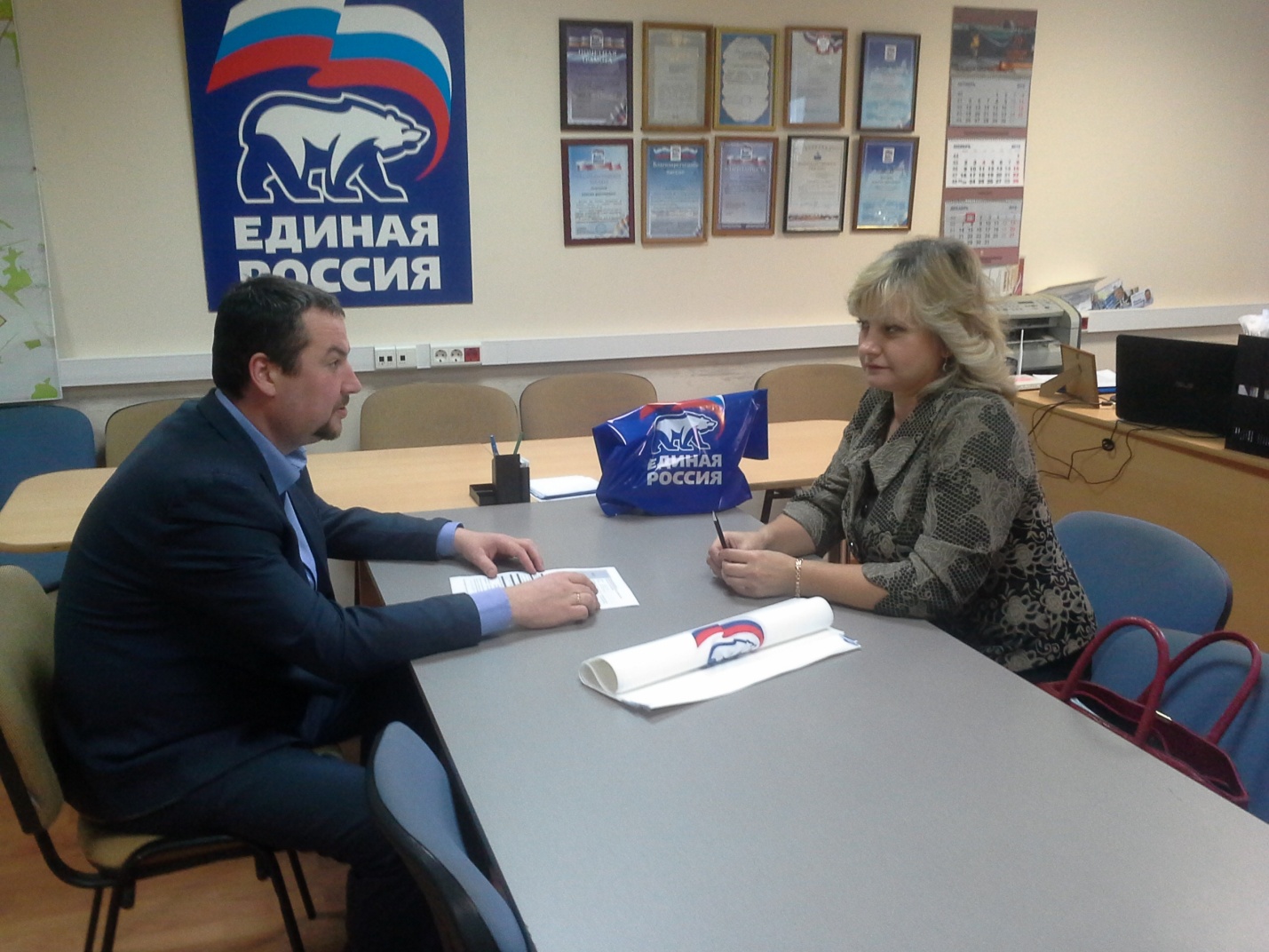 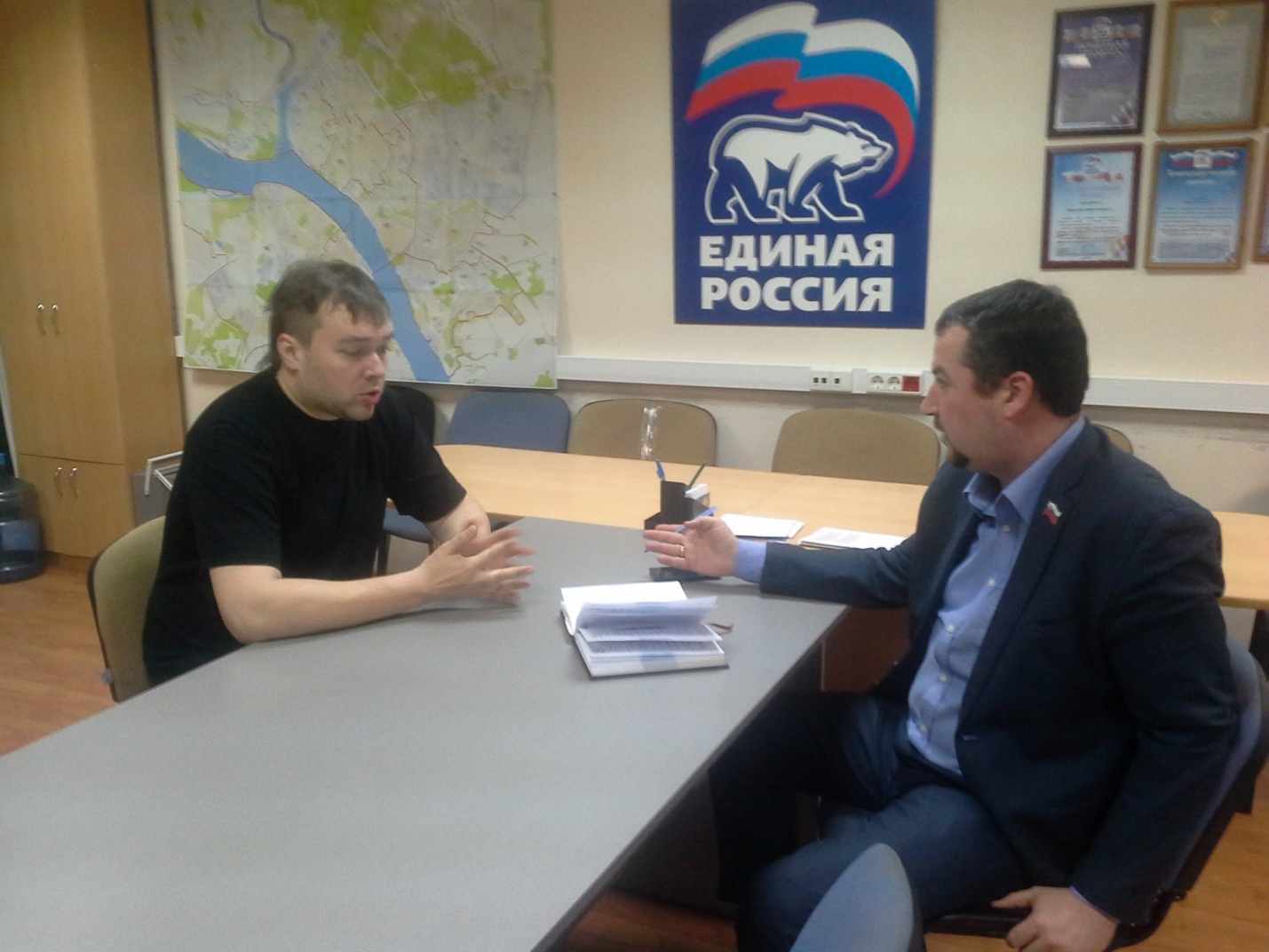 